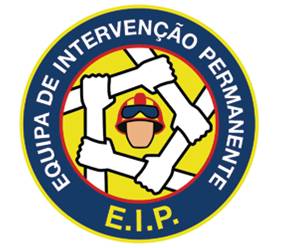 Exmo. Sr. Comandante dos Bombeiros Voluntários de Marinha GrandeAssunto: Aviso de Abertura de Concurso – EIP-002/2021.Eu (nome)_________________________________________________________, nascido em ____-____-______, portador do Bilhete de Identidade/ Cartão de Cidadão nº _______________ valido até ____-____-_______, e residente em ____________________________, _______-____ ______________________, venho por este meio requerer a V. Ex.ª se digne admitir-me ao concurso EIP-002/2021, na categoria de:  Chefe da Equipa  Elemento da equipa.Para tal apresento, junto, os seguintes documentos: Curriculum vitae atualizado; Cópia do cartão de Cidadão; Cópia da Carta de Condução._____________________________________________________;_____________________________________________________;_____________________________________________________;_____________________________________________________;_____________________________________________________;_____________________________________________________;_____________________________________________________;Peço deferimentoMarinha Grande, _____ de _____________ de 2021                                              __________________________________     Assinatura				